Les Matinées de la Fédération de Recherche 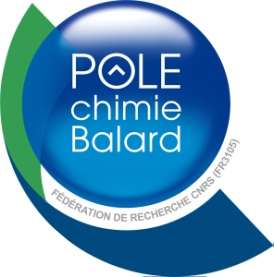 Rencontres 2015 Mardi 30 juin 2015 de 13h15 à 17h30.Lieu : IEM 300, Avenue du Professeur Emile Jeanbrau - Montpellier (salle des séminaires)Public invité :- 	Industriels, PME-PMI- 	Chercheurs, Enseignants-Chercheurs, Doctorants et post-doctorants, Ingénieurs et Techniciens des laboratoires de toutes les disciplines :du CNRS, de l’Université de Montpellier, des Établissements d'Enseignement Supérieur et de la Recherche en Région, Et plus particulièrement, à toute la communauté des chimistes du Pôle chimie et de la Fédération de Recherche Chimie Balard.⌂	Contact administratif : valerie.le-toullec@univ-montp2.fr⌂	Lien vers l’affiche (avec le programme) : Affiche_Programme_FET_ERC.pdf⌂	Inscription: http://doodle.com/99y7kasni79hdhre